Про затвердження Положення про Державну службу України з питань безпечності харчових продуктів та захисту споживачів{Із змінами, внесеними згідно з Постановами КМ 
№ 1087 від 25.11.2015 
№ 1018 від 28.12.2016 
№ 1051 від 28.12.2016}Кабінет Міністрів України постановляє:1. Затвердити Положення про Державну службу України з питань безпечності харчових продуктів та захисту споживачів, що додається.2. Ця постанова набирає чинності з дня її опублікування, крім підпункту 5 пункту 3 та підпункту 8 пункту 4 Положення, затвердженого цією постановою, які набирають чинності одночасно з набранням чинності Законом України від 5 червня 2014 р. № 1314-VII “Про метрологію та метрологічну діяльність”.ПОЛОЖЕННЯ 
про Державну службу України з питань безпечності харчових продуктів та захисту споживачів1. Державна служба України з питань безпечності харчових продуктів та захисту споживачів (Держпродспоживслужба) є центральним органом виконавчої влади, діяльність якого спрямовується і координується Кабінетом Міністрів України через Міністра аграрної політики та продовольства та який реалізує державну політику у галузі ветеринарної медицини, сферах безпечності та окремих показників якості харчових продуктів, карантину та захисту рослин, ідентифікації та реєстрації тварин, санітарного законодавства, попередження та зменшення вживання тютюнових виробів та їх шкідливого впливу на здоров’я населення, метрологічного нагляду, ринкового нагляду в межах сфери своєї відповідальності, насінництва та розсадництва (в частині сертифікації насіння і садивного матеріалу), реєстрації та обліку машин в агропромисловому комплексі, державного нагляду (контролю) у сфері агропромислового комплексу, державного нагляду (контролю) у сферах охорони прав на сорти рослин, насінництва та розсадництва, державного контролю за додержанням законодавства про захист прав споживачів і рекламу в цій сфері, за якістю зерна та продуктів його переробки, державного нагляду (контролю) за додержанням заходів біологічної і генетичної безпеки щодо сільськогосподарських рослин під час створення, дослідження та практичного використання генетично модифікованого організму у відкритих системах на підприємствах, в установах та організаціях агропромислового комплексу незалежно від їх підпорядкування і форми власності, здійснення радіаційного контролю за рівнем радіоактивного забруднення сільськогосподарської продукції і продуктів харчування.{Пункт 1 із змінами, внесеними згідно з Постановами КМ № 1087 від 25.11.2015, № 1018 від 28.12.2016, № 1051 від 28.12.2016}2. Держпродспоживслужба у своїй діяльності керується Конституцією та законами України, указами Президента України та постановами Верховної Ради України, прийнятими відповідно до Конституції та законів України, актами Кабінету Міністрів України, іншими актами законодавства.3. Основними завданнями Держпродспоживслужби є:1) реалізація державної політики у галузі ветеринарної медицини, сферах безпечності та окремих показників якості харчових продуктів, карантину та захисту рослин, ідентифікації та реєстрації тварин, санітарного законодавства, попередження та зменшення вживання тютюнових виробів та їх шкідливого впливу на здоров’я населення, метрологічного нагляду, ринкового нагляду в межах сфери своєї відповідальності, насінництва та розсадництва (в частині сертифікації насіння і садивного матеріалу), реєстрації та обліку машин в агропромисловому комплексі, державного контролю за додержанням законодавства про захист прав споживачів і реклами в цій сфері;{Підпункт 1 пункту 3 із змінами, внесеними згідно з Постановами КМ № 1087 від 25.11.2015, № 1051 від 28.12.2016}2) здійснення відповідно до закону державного ветеринарно-санітарного контролю, державного нагляду (контролю) за дотриманням санітарного законодавства, здоров’ям та благополуччям тварин, безпечністю та окремими показниками якості харчових продуктів, неїстівних продуктів тваринного походження, репродуктивним матеріалом, племінною справою у тваринництві, біологічними продуктами, патологічним матеріалом, ветеринарними препаратами, субстанціями, кормовими добавками, преміксами, кормами та іншими об’єктами санітарних заходів, застосуванням санітарних та ветеринарно-санітарних заходів, профілактичних і протиепідемічних заходів щодо охорони в межах компетенції території України від проникнення хвороб людей, тварин та рослин з території інших держав або карантинних зон, вимог законодавства у сфері насінництва та розсадництва, дотриманням законодавства про захист прав споживачів, за дотриманням законодавства про рекламу в частині захисту прав споживачів реклами, законодавства щодо зберігання, транспортування, торгівлі та застосування засобів захисту рослин, показників вмісту шкідливих для здоров’я людини речовин та інгредієнтів у тютюнових виробах, які реалізуються на території України, дотриманням вимог щодо формування, встановлення та застосування державних регульованих цін, здійснення державного нагляду (контролю) у сфері агропромислового комплексу, здійснення державного нагляду (контролю) у сфері охорони прав на сорти рослин, у сфері туризму та курортів, за якістю зерна та продуктів його переробки, за додержанням заходів біологічної і генетичної безпеки щодо сільськогосподарських рослин під час створення, дослідження та практичного використання генетично модифікованих організмів у відкритих системах на підприємствах, в установах та організаціях агропромислового комплексу незалежно від їх підпорядкування і форми власності, за рівнем радіоактивного забруднення сільськогосподарської продукції і продуктів харчування, за діяльністю суб’єктів господарювання, які здійснюють виробництво, перевезення, зберігання, реалізацію органічної продукції (сировини);{Підпункт 2 пункту 3 із змінами, внесеними згідно з Постановами КМ № 1087 від 25.11.2015, № 1018 від 28.12.2016, № 1051 від 28.12.2016}3) здійснення контролю за виконанням фітосанітарних заходів;4) здійснення ринкового нагляду в межах сфери своєї відповідальності;5) здійснення метрологічного нагляду;6) здійснення в межах компетенції контролю за факторами середовища життєдіяльності людини, що мають шкідливий вплив на здоров’я населення.4. Держпродспоживслужба відповідно до покладених на неї завдань:1) узагальнює практику застосування законодавства з питань, що належать до її компетенції, розробляє пропозиції щодо вдосконалення законодавчих актів, актів Президента України, Кабінету Міністрів України, нормативно-правових актів міністерств та в установленому порядку подає їх Міністру, який забезпечує формування державної політики у відповідній сфері;{Підпункт 2 пункту 4 виключено на підставі Постанови КМ № 1087 від 25.11.2015}3) у галузі ветеринарної медицини, сферах безпечності та окремих показників якості харчових продуктів та кормів, державного нагляду (контролю) за дотриманням санітарного законодавства, карантину та захисту рослин, пестицидів та агрохімікатів:організовує, здійснює у межах повноважень, передбачених законодавством, державний нагляд (контроль) щодо:- безпечності та окремих показників якості харчових продуктів;- дотримання вимог санітарного законодавства;- здоров’я та благополуччя тварин;- виконання фітосанітарних заходів, обігу пестицидів і агрохімікатів, використання біологічних контрольних організмів;- проведення профілактичних та винищувальних заходів щодо боротьби із шкідниками у місцях зберігання запасів продукції рослинного походження;- субстанцій, кормових добавок, преміксів та кормів;- дотримання вимог щодо ідентифікації та реєстрації тварин;- неїстівних продуктів тваринного походження;- ветеринарних препаратів;- репродуктивного та патологічного матеріалу;- потужностей, на яких здійснюється вирощування, утримування, виробництво, переробка, зберігання та обіг об’єктів державного контролю;готує подання до Кабінету Міністрів України про запровадження або скасування карантинного режиму;подає в установленому порядку пропозиції щодо обмеження або заборони в’їзду на територію України її громадян, іноземців та осіб без громадянства, експорту, імпорту, транзиту вантажів і товарів з держав або регіонів у зв’язку з неблагополучною епідемічною ситуацією на їх території;проводить державну санітарно-епідеміологічну експертизу, видає за результатами її проведення відповідні висновки;здійснює у межах компетенції контроль за усуненням причин і умов виникнення та поширення інфекційних, масових неінфекційних захворювань, отруєнь та радіаційних уражень людей;розробляє та здійснює санітарні, ветеринарно-санітарні та фітосанітарні заходи, що стосуються обмеженого (визначеного) кола осіб чи випадків, передбачених законодавством;бере участь у реалізації науково-технічної, технологічної та інноваційної політики, впровадженні у виробництво науково-технічних досягнень та передового досвіду з питань ветеринарної медицини, карантину та захисту рослин, профілактики захворювань людини, а також факторів середовища життєдіяльності людини, реалізації державної політики в інших визначених сферах;бере участь у розробленні санітарних, протиепідемічних (профілактичних), фітосанітарних заходів, вимог щодо окремих показників якості харчових продуктів, кормів, технічних регламентів та стандартів;розробляє та впроваджує довгостроковий план державного контролю у сфері безпечності та окремих показників якості харчових продуктів, щороку звітує перед Кабінетом Міністрів України про стан його виконання та оприлюднює звіт на офіційному веб-сайті;затверджує плани щорічного державного контролю та плани державного моніторингу відповідно до закону;розробляє, виконує та/або організовує виконання загальнодержавних програм та/або планів у галузі ветеринарної медицини, у тому числі державного моніторингу здоров’я тварин та рослин, залишкових кількостей ветеринарних препаратів та забруднюючих речовин у живих тваринах, продуктах тваринного походження і кормах, небезпечних факторів та показників безпечності та окремих показників якості харчових продуктів у визначених сферах;встановлює на підставі результатів проведення аналізу ризику періодичність здійснення державного контролю кожної потужності, що є об’єктом державного контролю;уповноважує лабораторії та референс-лабораторії на проведення досліджень (випробувань) об’єктів санітарних заходів для цілей державного контролю;організовує проведення в лабораторіях досліджень (випробувань) для цілей державного контролю;проводить відбір зразків об’єктів санітарних заходів з метою здійснення державного контролю;здійснює державний контроль за впровадженням постійно діючих процедур, заснованих на принципах системи аналізу небезпечних факторів та контролю у критичних точках (НАССР);бере учать у визначенні факторів, що можуть мати шкідливий вплив на здоров’я людини, у проведенні оцінки ризику та встановленні ступеня створюваного ними ризику;бере участь у проведенні санітарно-епідеміологічних розслідувань, спрямованих на виявлення причин та умов, що призводять до виникнення і поширення інфекційних хвороб, у тому числі через харчові продукти, групових та індивідуальних харчових отруєнь, масових неінфекційних захворювань (отруєнь) та радіаційних уражень, випадків порушення норм радіаційної безпеки, санітарних правил роботи з радіоактивними речовинами, іншими джерелами іонізуючих випромінювань, та вживає заходів до їх усунення відповідно до законодавства;проводить передзабійне та післязабійне інспектування тварин на відповідних потужностях, а також післязабійне інспектування тварин, забитих на полюванні;проводить оцінку ефективності ветеринарної адміністрації іншої країни та інспектування потужностей, з яких здійснюється імпорт об’єктів санітарних заходів;затверджує експортні потужності, а також приймає рішення про виключення експортних потужностей або певних видів об’єктів санітарних заходів, вироблених/вирощених на таких потужностях, з реєстру затверджених експортних потужностей;розробляє та здійснює у межах повноважень, передбачених законом, ветеринарно-санітарні заходи з метою охорони території України від занесення особливо небезпечних хвороб, включених до списку Міжнародного епізоотичного бюро, або інших хвороб, що підлягають повідомленню, з територій інших держав або карантинних зон;аналізує причини виникнення інфекційних та інших хвороб, недугів тварин і розробляє рекомендації щодо їх ліквідації та профілактики;забезпечує у випадках, передбачених законом, своєчасне встановлення карантину в разі виникнення особливо небезпечних хвороб, включених до списку Міжнародного епізоотичного бюро, або інших хвороб, що підлягають повідомленню, проведення карантинних та інших ветеринарно-санітарних заходів в інфікованій та буферній зонах, зоні спостереження;повідомляє Міжнародному епізоотичному бюро про встановлення, очікуваний період дії та дату скасування карантину тварин щодо особливо небезпечних хвороб, включених до списку Міжнародного епізоотичного бюро, або інших хвороб, що підлягають повідомленню;визначає ветеринарно-санітарний статус України та окремих зон у межах її території, ветеринарно-санітарного стану потужностей (об’єктів) в Україні;установлює обмеження або заборону на імпорт, транзит та експорт об’єктів державного контролю, що можуть переносити особливо небезпечні хвороби, включені до списку Міжнародного епізоотичного бюро, або інші хвороби, що підлягають повідомленню, з окремих держав або карантинних зон у разі підтвердження факту спалаху таких хвороб;здійснює державний ветеринарно-санітарний контроль за збором, утилізацією та знищенням загиблих тварин і відходів тваринного походження;здійснює у разі виникнення надзвичайної ситуації державний контроль за проведенням операторами ринку харчових продуктів протиепізоотичних заходів, якщо необхідність такого контролю встановлена законом;підтверджує відкриття мисливського сезону на певній території після проведення обов’язкового епізоотичного обстеження мисливських угідь;координує діяльність спеціалістів ветеринарної медицини незалежно від їх підпорядкування;видає органам страхування висновки щодо причин захворювання вимушено забитих, загиблих або знищених тварин;здійснює державний контроль за дотриманням карантинного режиму і проведенням фітосанітарних заходів з карантину рослин під час вирощування, заготівлі, вивезення, ввезення, транспортування, зберігання, переробки, реалізації та використання об’єктів регулювання;здійснює вивчення видового складу, біології та екології регульованих шкідливих організмів;здійснює інформування громадськості, міжнародних організацій, суб’єктів договорів, стороною яких є Україна, про виявлення, наявність, поширення, локалізацію і у разі потреби про ліквідацію регульованих шкідливих організмів;здійснює координацію моніторингу, виявлення та ідентифікації регульованих шкідливих організмів;готує перелік регульованих шкідливих організмів та перелік об’єктів регулювання;здійснює підготовку подання до Кабінету Міністрів України про запровадження або скасування карантинного режиму;надає міжнародним організаціям, суб’єктам договорів, стороною яких є Україна, повідомлення про фітосанітарні заборони чи обмеження;здійснює фітосанітарну діагностику та нагляд за розвитком, поширенням і шкодочинністю шкідливих організмів і розробляє разом із науково-дослідними установами прогнози розвитку і поширення шкідливих організмів;вносить на період масового розвитку і поширення особливо небезпечних шкідливих організмів подання про запровадження особливого режиму захисту рослин та відповідних заходів захисту рослин;проводить державну санітарно-епідеміологічну експертизу планів державних випробувань пестицидів і агрохімікатів, матеріалів реєстрації пестицидів і агрохімікатів;погоджує плани державних випробувань пестицидів і агрохімікатів та переліки пестицидів і агрохімікатів, дозволених до використання в Україні;здійснює державний нагляд за додержанням підприємствами, установами, організаціями всіх форм власності та громадянами державних санітарних норм і правил, гігієнічних нормативів і регламентів безпечного виробництва, транспортування, зберігання, застосування пестицидів і агрохімікатів, за вмістом залишкової кількості пестицидів і агрохімікатів у харчових продуктах та продовольчій сировині, зокрема імпортованих лікарських травах, водних об’єктах, воді, що використовується для господарсько-питного постачання, купання, спортивних занять, організованого відпочинку та з лікувальною метою, лікувальних грязях, ґрунтах, на землях населених пунктів, оздоровчого та рекреаційного призначення;визначає перелік установ, які проводять токсиколого-гігієнічні (медико-біологічні) дослідження пестицидів і агрохімікатів;здійснює державну реєстрацію генетично модифікованих організмів джерел харчових продуктів, кормів, кормових добавок та ветеринарних препаратів;{Підпункт 3 пункту 4 доповнено абзацом згідно з Постановою КМ № 1018 від 28.12.2016}затверджує перелік відповідних методик детекції та ідентифікації генетично модифікованих організмів;{Підпункт 3 пункту 4 доповнено абзацом згідно з Постановою КМ № 1018 від 28.12.2016}проводить моніторинг кормів, кормових добавок та ветеринарних препаратів, отриманих з використанням генетично модифікованих організмів, за критерієм наявності в них зареєстрованих генетично модифікованих організмів джерел;{Підпункт 3 пункту 4 доповнено абзацом згідно з Постановою КМ № 1018 від 28.12.2016}уповноважує акредитовані лабораторії на проведення моніторингу кормів, кормових добавок та ветеринарних препаратів, отриманих з використанням генетично модифікованих організмів, за критерієм наявності в них зареєстрованих генетично модифікованих організмів джерел;{Підпункт 3 пункту 4 доповнено абзацом згідно з Постановою КМ № 1018 від 28.12.2016}4) у сфері насінництва та розсадництва:здійснює сертифікацію насіння і садивного матеріалу;видає підтвердження для ввезення в Україну насіння і садивного матеріалу сортів рослин для селекційних, дослідних робіт і експонування;веде Державний реєстр виробників насіння і садивного матеріалу;веде Реєстр сертифікатів на насіння та / або садивний матеріал;здійснює атестацію суб’єктів насінництва та розсадництва для надання права на виробництво та реалізацію насіння і садивного матеріалу;проводить експертизу проектно-кошторисної документації на створення та зрошення насаджень плодових, ягідних, горіхоплідних, малопоширених культур, винограду, хмелю та інших багаторічних насаджень;здійснює державний нагляд (контроль) за дотриманням вимог законодавства у сфері насінництва та розсадництва;забезпечує здійснення контролю за виробництвом, розмноженням, збереженням, реалізацією та використанням насіння і садивного матеріалу, поліпшенням їх сортових, посівних і врожайних якостей;{Підпункт 4 пункту 4 в редакції Постанови КМ № 1087 від 25.11.2015}5) у сфері охорони прав на сорти рослин організовує та здійснює державний нагляд (контроль) за:дотриманням юридичними особами вимог законодавства з охорони прав на сорти рослин у сфері виробництва, використання, зберігання, реалізації та розмноження садивного матеріалу сортів рослин;збереженістю сортів рослин, реєстрацією ліцензійних договорів на їх використання та виплатою авторської винагороди;веденням первинного насінництва власниками майнових прав інтелектуальної власності та підтримувачами сортів рослин;набуттям прав на сорти рослин та їх реєстрацією;ввезенням в Україну садивного матеріалу (насіння) незареєстрованих в Україні сортів рослин;дотриманням особистого немайнового права авторства на сорт, майнового права власника сорту, права попереднього користування і права при відновленні прав на сорт, права на поширення сорту в Україні, прав автора сорту в разі відмови власника від майнового права на сорт, порядку вивезення з України посадкового матеріалу (насіння) сортів рослин, що містять об’єкт інтелектуальної власності, вимог угоди, укладеної між роботодавцем та автором сорту щодо виплати справедливої винагороди;{Підпункт 5 пункту 4 в редакції Постанови КМ № 1087 від 25.11.2015}6) у сфері здійснення державного нагляду (контролю) за дотримання законодавства про захист прав споживачів (у тому числі споживачів виробів з дорогоцінних металів та дорогоцінного каміння):перевіряє додержання суб’єктами господарювання, що провадять діяльність у сфері торгівлі і послуг, вимог законодавства про захист прав споживачів, а також правил торгівлі та надання послуг;проводить контрольні перевірки правильності розрахунків із споживачами за реалізовану продукцію відповідно до закону;накладає на суб’єктів господарювання сфери торгівлі і послуг, у тому числі ресторанного господарства, стягнення за порушення законодавства про захист прав споживачів;передає матеріали перевірок на дії осіб, що містять ознаки кримінального правопорушення, органам досудового розслідування;7) у сфері здійснення державного ринкового нагляду:організовує розроблення проектів секторальних планів ринкового нагляду, затверджує секторальні плани ринкового нагляду, здійснює моніторинг виконання та перегляд таких планів;здійснює відповідно до законодавства моніторинг причин і кількості звернень споживачів (користувачів) про захист їх права на безпечність продукції, причин і кількості нещасних випадків та випадків заподіяння шкоди здоров’ю людей внаслідок споживання продукції (користування нею);проводить перевірки характеристик продукції, в тому числі відбирає зразки продукції та забезпечує проведення їх експертизи (випробування);перевіряє додержання вимог щодо представлення продукції за місцем проведення ярмарки, виставки, показу чи демонстрації в інший спосіб продукції, яка не відповідає встановленим вимогам, а у визначених законом випадках видає приписи про негайне усунення порушень вимог щодо представлення такої продукції та приймає рішення про негайне припинення представлення цієї продукції за місцем проведення відповідного ярмарку, виставки, показу чи демонстрації в інший спосіб продукції, проводить перевірки виконання суб’єктами господарювання відповідних приписів та рішень;приймає у випадках та порядку, визначених законом, рішення про вжиття обмежувальних (корегувальних) заходів, здійснює контроль стану виконання суб’єктами господарювання цих рішень;здійснює моніторинг дій суб’єктів господарювання щодо вилучення з обігу та/або відкликання продукції, щодо якої прийнято рішення про вилучення з обігу та/або відкликання;вживає відповідних заходів до своєчасного попередження споживачів (користувачів) про виявлену небезпеку, яку становить продукція;вживає заходів до налагодження співпраці із суб’єктами господарювання стосовно запобігання чи зменшення ризиків, які становить продукція, надана цими суб’єктами господарювання на ринку;вживає у порядку, визначеному законом, заходів до притягнення до відповідальності осіб, винних у порушенні встановлених вимог;надсилає матеріали перевірок до правоохоронних органів для вирішення питань про притягнення до кримінальної відповідальності осіб, у діях яких містяться ознаки кримінального правопорушення;узагальнює результати здійснення ринкового нагляду, аналізує причини виявлених порушень, розробляє і вносить у встановленому порядку пропозиції щодо перегляду встановлених вимог, якщо вони не забезпечують належного рівня захисту суспільних інтересів;забезпечує підготовку, перепідготовку та підвищення кваліфікації посадових осіб, які здійснюють ринковий нагляд;розробляє і здійснює заходи, спрямовані на підвищення ефективності своєї діяльності із здійснення ринкового нагляду;інформує державні органи, органи місцевого самоврядування та громадськість про результати здійснення ринкового нагляду;8) у сфері здійснення метрологічного нагляду:перевіряє діяльність суб’єктів господарювання щодо додержання ними метрологічних вимог;подає законодавчо регульовані засоби вимірювальної техніки, що перебувають в експлуатації, для інспекційної повірки у випадках, передбачених законодавством;перевіряє кількість фасованого товару в упаковках під час його фасування та продажу;9) здійснює контроль за дотриманням законодавства про рекламу в частині захисту прав споживачів реклами, приймає рішення про визнання реклами недобросовісною, прихованою, про визнання порівняння в рекламі неправомірним з одночасним зупиненням її розповсюдження;10) застосовує фінансові санкції до суб’єктів господарювання за порушення законодавства про заходи щодо попередження та зменшення вживання тютюнових виробів і їх шкідливого впливу на здоров’я населення;11) у сфері дотримання вимог щодо формування, встановлення та застосування державних регульованих цін:здійснює державний нагляд (контроль) за дотриманням вимог формування, встановлення та застосування державних регульованих цін;здійснює державний нагляд (контроль) за достовірністю інформації, зазначеної у документах про формування, встановлення та застосування державних регульованих цін;надає у випадках, передбачених законодавством, висновки щодо економічного обґрунтування витрат під час формування цін (тарифів) на товари, роботи і послуги, щодо яких запроваджено державне регулювання цін (тарифів);надає органам виконавчої влади, органам місцевого самоврядування, суб’єктам господарювання обов’язкові до виконання приписи про усунення порушень вимог щодо формування, встановлення та застосування державних регульованих цін;11-1) у сфері нагляду (контролю) у системі інженерно-технічного забезпечення агропромислового комплексу:проводить експертну оцінку сільськогосподарської техніки під час її відчуження на вторинному ринку;здійснює реєстрацію та облік тракторів, самохідних шасі, самохідних сільськогосподарських, дорожньо-будівельних і меліоративних машин, сільськогосподарської техніки, інших механізмів, видачу номерних знаків та відповідних реєстраційних документів на них, ведення автоматизованого обліку зареєстрованих тракторів, самохідних шасі, самохідних сільськогосподарських, дорожньо-будівельних і меліоративних машин, сільськогосподарської техніки, інших механізмів та систематизацію відомостей про їх власників з використанням Єдиного реєстру, держателем якого вона є;проводить перевірку технічного стану і експлуатації машин, які підлягають перевірці на підтвердження відповідності вимогам законодавства;видає в установленому порядку висновки щодо технічного стану проданих або відремонтованих машин, які підлягають перевірці на підтвердження відповідності вимогам законодавства;проводить технічну експертизу та експертну оцінку технічних засобів, що стали непридатними внаслідок аварії чи стихійного лиха, та видає відповідні документи про доцільність їх подальшої експлуатації;перевіряє відповідність матеріально-технічної бази та методичного забезпечення навчальних закладів з підготовки, перепідготовки і підвищення кваліфікації трактористів-машиністів у встановленому законодавством порядку, надає висновки про відповідність матеріально-технічної бази, методичного забезпечення та оснащеності навчального процесу для розгляду відповідними органами питання про акредитацію та видачу їм ліцензій на право підготовки трактористів-машиністів самохідних машин, приймає теоретичні і практичні іспити для отримання права на керування машинами та видає за їх результатами посвідчень тракториста-машиніста;проводить державний нагляд за дотриманням правил технічного та сервісного обслуговування машин, реалізації повнокомплектних машин, номерних вузлів і агрегатів;проводить незалежну технічну експертизу для визначення причин виходу з ладу сільськогосподарських машин у процесі розгляду претензій покупців щодо якості зазначених машин і послуг у період гарантійних строків експлуатації відповідно до вимог Закону України“Про захист прав покупців сільськогосподарських машин”;забезпечує у встановленому порядку суб’єктів господарювання, діяльність яких пов’язана з реалізацією машин, що підлягають реєстрації в Держпродспоживслужбі, бланками довідок-рахунків, біржових угод, актів приймання-передачі машин та номерними знаками “Транзит”, організовує державний контроль за дотриманням ними законодавства у зазначеній сфері;проводить технічну експертизу, аналіз та видачу висновків про якість проданих і відремонтованих машин, вузлів, агрегатів та їх складових частин у зв’язку з розглядом відповідної претензії власника (користувача); про якість пально-мастильних матеріалів, якими забезпечується агропромисловий комплекс; про залишковий моторесурс під час визначення реалізаційної вартості машини, вузла, агрегата;веде реєстр навчальних закладів, які здійснюють підготовку, перепідготовку і підвищення кваліфікації трактористів-машиністів, та здійснює державний контроль за додержанням ними вимог законодавства у зазначеній сфері;{Пункт 4 доповнено підпунктом 11-1 згідно з Постановою КМ № 1051 від 28.12.2016}11-2) організовує та здійснює державний нагляд (контроль) в частині експлуатації та технічного стану машин за:дотриманням вимог законодавства акредитованими суб’єктами господарювання, які проводять перевірку технічного стану та ідентифікацію машин;виконанням законодавства у сфері захисту прав споживачів на придбану чи відремонтовану сільськогосподарську техніку і комплектувальні вузли та агрегати до неї;дотриманням правил технічного та сервісного обслуговування машин;технічним станом і експлуатацією машин, які підлягають перевірці на підтвердження відповідності вимогам законодавства;{Пункт 4 доповнено підпунктом 11-2 згідно з Постановою КМ № 1051 від 28.12.2016}12) здійснює у межах повноважень, передбачених законом, державний нагляд (контроль) за дотриманням вимог законодавства з питань туристичної діяльності;12-1) у сфері контролю за якістю зерна та продуктів його переробки:здійснює державний контроль за дотриманням зерновими складами регламенту зберігання зерна та продуктів його переробки у процесі зберігання зерна та продуктів його переробки;здійснює державний контроль за якістю зерна та продуктів його переробки;проводить експертизу зерна та продуктів його переробки, а також приймає висновки щодо можливості їх подальшого використання або знищення;{Пункт 4 доповнено підпунктом 12-1 згідно з Постановою КМ № 1018 від 28.12.2016}12-2) організовує та здійснює державний нагляд (контроль) за додержанням заходів біологічної і генетичної безпеки щодо сільськогосподарських рослин під час створення, дослідження та практичного використання генетично модифікованих організмів у відкритих системах на підприємствах, в установах та організаціях агропромислового комплексу незалежно від їх підпорядкування і форми власності;{Пункт 4 доповнено підпунктом 12-2 згідно з Постановою КМ № 1018 від 28.12.2016}12-3) здійснює радіаційний контроль за рівнем радіоактивного забруднення сільськогосподарської продукції і продуктів харчування;{Пункт 4 доповнено підпунктом 12-3 згідно з Постановою КМ № 1018 від 28.12.2016}12-4) у сфері виробництва та обігу органічної продукції (сировини):здійснює державний нагляд (контроль) за діяльністю суб’єктів господарювання, які здійснюють виробництво, перевезення, зберігання, реалізацію органічної продукції (сировини);веде реєстр виробників органічної продукції (сировини) та забезпечує опублікування офіційних відомостей про осіб, які здійснюють виробництво та реалізацію органічної продукції (сировини);поширює інформацію про виробництво та реалізацію органічної продукції (сировини), органічну продукцію, систему гарантій та контролю в засобах масової інформації із залученням заінтересованих сторін;{Пункт 4 доповнено підпунктом 12-4 згідно з Постановою КМ № 1018 від 28.12.2016}13) приймає у передбачених законом випадках рішення про знищення продукції або інше рішення щодо подальшого поводження з нею;14) веде та користується реєстрами (базами даних) відповідно до закону;15) забезпечує відкритий та безоплатний доступ до реєстрів, ведення яких відповідно до законодавства покладено на Держпродспоживслужбу;16) у випадках, встановлених законом, видає документи дозвільного характеру, передбачені Законом України “Про Перелік документів дозвільного характеру у сфері господарської діяльності”;17) проводить ліцензування господарської діяльності відповідно до закону та здійснює державний контроль за додержанням ліцензіатами ліцензійних умов;18) розробляє у межах повноважень, передбачених законом, галузеві та міжгалузеві програми науково-дослідних робіт;19) у межах повноважень, передбачених законом, складає протоколи та розглядає справи про правопорушення;20) організовує в межах компетенції науково-технічне та інше інформування міністерств, інших центральних органів виконавчої влади, навчальних закладів та науково-дослідних установ Держпродспоживслужби;21) здійснює представництво інтересів України у міжнародних організаціях відповідно до своєї компетенції, зокрема Міжнародній асоціації з контролю за якістю насіння (ІСТА), в Організації економічного співробітництва та розвитку (ОЕСР), у Міжнародній раді по зерну, а також бере участь у роботі відповідних комітетів Світової організації торгівлі, Міжнародного епізоотичного бюро, Міжнародної конвенції захисту рослин, Європейської та Середземноморської організації захисту рослин, Комісії з Кодексу Аліментаріус, інших міжнародних організацій з питань, що належать до компетенції Держпродспоживслужби;{Підпункт 21 пункту 4 із змінами, внесеними згідно з Постановою КМ № 1018 від 28.12.2016}22) у межах повноважень, передбачених законом, укладає міжнародні договори;23) здійснює розгляд звернень громадян з питань, пов’язаних з діяльністю Держпродспоживслужби, її територіальних органів, а також підприємств, установ та організацій, що належать до сфери її управління;24) здійснює управління об’єктами державної власності, що належать до сфери її управління;25) організовує наукову, науково-технічну, інформаційну, видавничу діяльність, пропагування досягнень і передового досвіду, сприяє створенню і впровадженню сучасних технологій у сферах, віднесених до компетенції Держпродспоживслужби;26) подає в установленому порядку пропозиції щодо вдосконалення форм державної статистичної звітності;27) проводить дослідження (випробування) у сферах, що належать до компетенції Держпродспоживслужби;28) здійснює інші повноваження, визначені законом.5. Держпродспоживслужба з метою організації своєї діяльності:1) забезпечує у межах повноважень, передбачених законом, здійснення заходів щодо запобігання і протидії корупції і контроль за їх реалізацією в апараті Держпродспоживслужби, її територіальних органах, на підприємствах, в установах та організаціях, що належать до сфери її управління;2) здійснює добір кадрів в апарат Держпродспоживслужби та на керівні посади в її територіальні органи, на підприємства, в установи та організації, що належать до сфери її управління, формує в установленому порядку кадровий резерв на відповідні посади, організовує роботу з підготовки, перепідготовки та підвищення кваліфікації державних службовців і працівників апарату Держпродспоживслужби та її територіальних органів, на підприємствах, в установах та організаціях, що належать до сфери її управління;3) організовує планово-фінансову роботу в апараті Держпродспоживслужби, здійснює контроль за використанням фінансових і матеріальних ресурсів, забезпечує організацію бухгалтерського обліку;4) здійснює в межах повноважень, передбачених законом, разом з відповідними центральними органами виконавчої влади контроль за цільовим та ефективним використанням державних коштів, передбачених для реалізації проектів, виконання програм;5) забезпечує у межах повноважень, передбачених законом, виконання завдань з мобілізаційної підготовки та мобілізаційної готовності держави;6) забезпечує в межах повноважень, передбачених законом, реалізацію державної політики стосовно державної таємниці, контроль за її збереженням в апараті Держпродспоживслужби;7) забезпечує ведення діловодства та архівне зберігання документів відповідно до встановлених правил.6. Держпродспоживслужба для виконання покладених на неї завдань має право:1) залучати в установленому порядку до участі у проведенні карантинних заходів, наданні практичної допомоги в організації і здійсненні контролю та нагляду за виконанням ветеринарно-санітарних заходів, вивченні окремих питань вчених і фахівців, працівників центральних та місцевих органів виконавчої влади, інших державних органів, органів місцевого самоврядування, а також підприємств, установ та організацій;2) безперешкодного доступу у межах повноважень, передбачених законом, до потужностей та інших об’єктів державного нагляду (контролю);3) одержувати безоплатно від державних органів та органів місцевого самоврядування, підприємств, установ, організацій незалежно від форми власності, їх посадових осіб, а також громадян та громадських об’єднань інформацію, документи і матеріали, необхідні для виконання покладених на неї завдань і функцій, у тому числі з метою планування здійснення заходів державного нагляду (контролю);4) скликати наради, утворювати комісії та робочі групи, проводити наукові конференції, семінари з питань, що належать до її компетенції;5) користуватися відповідними інформаційними базами даних державних органів та органів місцевого самоврядування, державною системою урядового зв’язку та іншими технічними засобами;6) засновувати в установленому порядку засоби масової інформації;7) обмежувати, забороняти, тимчасово припиняти діяльність, вживати відповідно до закону інших заходів реагування, у тому числі обмежувати або забороняти ввезення (пересилання) на митну територію України, перевезення через митну територію України (транзит) живих тварин, репродуктивного матеріалу, біологічних продуктів, патологічного матеріалу, кормів, засобів ветеринарної медицини, засобів догляду за тваринами, неїстівних продуктів тваринного походження та харчових продуктів;8) здійснювати заходи державного нагляду (контролю) відповідно до закону;9) вимагати відповідно до закону від суб’єктів господарювання усунення виявлених порушень;10) вживати у межах повноважень, передбачених законом, заходів до усунення порушень вимог закону і притягнення винних у таких порушеннях осіб до відповідальності відповідно до закону;11) забороняти експлуатацію машин та інших технічних засобів для агропромислового комплексу, якщо їх технічний стан не відповідає вимогам нормативних документів щодо показників якості, технологічності та безпечності, охорони праці та охорони навколишнього природного середовища та якщо вони загрожують життю і здоров’ю працівників чи створюють можливість виникнення аварії;{Пункт 6 доповнено підпунктом 11 згідно з Постановою КМ № 1051 від 28.12.2016}12) зупиняти машини для перевірки технічного стану в разі наявності ознак, що свідчать про їх технічну несправність;{Пункт 6 доповнено підпунктом 12 згідно з Постановою КМ № 1051 від 28.12.2016}13) одержувати від посадових осіб та громадян, які мають у власності машини та інші технічні засоби для агропромислового комплексу, документи, необхідні для вирішення питань, що належать до їх компетенції;{Пункт 6 доповнено підпунктом 13 згідно з Постановою КМ № 1051 від 28.12.2016}14) перевіряти наявність у трактористів-машиністів документів на право користування і керування машинами;{Пункт 6 доповнено підпунктом 14 згідно з Постановою КМ № 1051 від 28.12.2016}15) робити у передбачених законодавством випадках трактористам-машиністам попередження, а в разі грубого порушення правил техніки безпеки та дорожнього руху - порушувати питання про позбавлення їх права керування машинами;{Пункт 6 доповнено підпунктом 15 згідно з Постановою КМ № 1051 від 28.12.2016}16) вимагати припинення дій, що перешкоджають здійсненню державного технічного нагляду;{Пункт 6 доповнено підпунктом 16 згідно з Постановою КМ № 1051 від 28.12.2016}17) складати в установлених законом випадках протоколи про адміністративні правопорушення, розглядати відповідно до закону справи про адміністративні правопорушення і приймати за результатами розгляду рішення про накладення штрафів та застосовування інших санкцій, передбачених законом;{Пункт 6 доповнено підпунктом 17 згідно з Постановою КМ № 1051 від 28.12.2016}18) викликати громадян для одержання усних або письмових пояснень у зв’язку з порушенням ними вимог законодавства у сфері експлуатації машин та інших технічних засобів для агропромислового комплексу;{Пункт 6 доповнено підпунктом 18 згідно з Постановою КМ № 1051 від 28.12.2016}19) використовувати технічні прилади, призначені для перевірки технічного стану машин;{Пункт 6 доповнено підпунктом 19 згідно з Постановою КМ № 1051 від 28.12.2016}20) фіксувати процес здійснення планового (позапланового) заходу чи кожну окрему дію за допомогою засобів аудіо- та відеотехніки;{Пункт 6 доповнено підпунктом 20 згідно з Постановою КМ № 1051 від 28.12.2016}21) призначати проведення експертизи, технічної діагностики машин та інших технічних засобів для агропромислового комплексу, одержувати пояснення, довідки, документи, матеріали, відомості з питань, що виникають під час здійснення державного технічного нагляду;{Пункт 6 доповнено підпунктом 21 згідно з Постановою КМ № 1051 від 28.12.2016}22) залучати в установленому порядку незалежних експертів і спеціалізовані організації для проведення перевірок та підготовки висновків з питань, що належать до їх компетенції;{Пункт 6 доповнено підпунктом 22 згідно з Постановою КМ № 1051 від 28.12.2016}23) брати в установленому порядку участь у роботі комісій з розслідування причин і наслідків аварій, що сталися під час експлуатації машин та інших технічних засобів для агропромислового комплексу;{Пункт 6 доповнено підпунктом 23 згідно з Постановою КМ № 1051 від 28.12.2016}24) передавати правоохоронним органам акти перевірок та інші матеріали з питань, що належать до їх компетенції.{Пункт 6 доповнено підпунктом 24 згідно з Постановою КМ № 1051 від 28.12.2016}7. Держпродспоживслужба здійснює свої повноваження безпосередньо та через свої територіальні органи.8. Держпродспоживслужба під час виконання покладених на неї завдань взаємодіє в установленому порядку з іншими державними органами, допоміжними органами і службами, утвореними Президентом України, тимчасовими консультативними, дорадчими та іншими допоміжними органами, утвореними Кабінетом Міністрів України, органами місцевого самоврядування, громадськими об’єднаннями, профспілками та організаціями роботодавців, відповідними органами іноземних держав і міжнародних організацій, а також з підприємствами, установами та організаціями.9. Держпродспоживслужба у межах повноважень, передбачених законом, на основі і на виконання Конституції, законів України, актів Президента України, постанов Верховної Ради України, прийнятих відповідно до Конституції та законів України, актів Кабінету Міністрів України та наказів міністерств, видає відповідні накази, організовує та контролює їх виконання.10. Держпродспоживслужбу очолює Голова, який призначається на посаду та звільняється з посади Кабінетом Міністрів України за поданням Прем’єр-міністра України, внесеним на підставі пропозицій Міністра аграрної політики та продовольства.{Пункт 10 із змінами, внесеними згідно з Постановою КМ № 1087 від 25.11.2015}11. Голова Держпродспоживслужби:1) очолює Держпродспоживслужбу, здійснює керівництво її діяльністю, представляє Держпродспоживслужбу у відносинах з іншими органами, підприємствами, установами, організаціями в Україні та за її межами;2) вносить на розгляд Міністра, який забезпечує формування державної політики у відповідній сфері, розроблені Держпродспоживслужбою проекти нормативно-правових актів з питань, що належать до компетенції Держпродспоживслужби;3) визначає пріоритети роботи Держпродспоживслужби та шляхи виконання покладених на неї завдань, затверджує плани її роботи, звіти про їх виконання;4) організовує та контролює виконання в апараті Держпродспоживслужби та її територіальних органах Конституції та законів України, актів Президента України і Кабінету Міністрів України;5) призначає на посаду за погодженням з Міністром аграрної політики та продовольства, головами відповідних місцевих держадміністрацій та звільняє з посади керівників територіальних органів Держпродспоживслужби;{Підпункт 5 пункту 11 із змінами, внесеними згідно з Постановою КМ № 1087 від 25.11.2015}6) призначає на посаду та звільняє з посади за погодженням з Міністром аграрної політики та продовольства заступників керівників територіальних органів Держпродспоживслужби;{Підпункт 6 пункту 11 із змінами, внесеними згідно з Постановою КМ № 1087 від 25.11.2015}7) призначає на посаду та звільняє з посади у порядку, передбаченому законодавством про державну службу, державних службовців апарату Держпродспоживслужби;8) приймає на роботу та звільняє з роботи у порядку, передбаченому законодавством про працю, працівників апарату Держпродспоживслужби;9) вирішує в установленому порядку питання щодо заохочення та притягнення до дисциплінарної відповідальності державних службовців і працівників апарату Держпродспоживслужби, керівників її територіальних органів, присвоює їм відповідно до законодавства ранги державних службовців, якщо інше не передбачено законом;10) вносить подання щодо представлення в установленому порядку державних службовців і працівників апарату Держпродспоживслужби, її територіальних органів, до відзначення державними нагородами;10-1) вносить Міністрові аграрної політики та продовольства пропозиції щодо утворення в межах граничної чисельності державних службовців та працівників Держпродспоживслужби і коштів, передбачених на її утримання, а також щодо ліквідації, реорганізації Кабінетом Міністрів України територіальних органів Держпродспоживслужби, які є юридичними особами публічного права;{Пункт 11 доповнено підпунктом 10-1 згідно з Постановою КМ № 1087 від 25.11.2015}11) скасовує повністю або в окремій частині акти територіальних органів Держпродспоживслужби;12) затверджує положення про територіальні органи, самостійні структурні підрозділи апарату Держпродспоживслужби;13) розподіляє обов’язки між своїми заступниками;14) утворює, реорганізовує та ліквідовує підприємства, установи та організації, затверджує їх положення (статути), призначає на посаду та звільняє з посади їх керівників, виконує у межах повноважень, передбачених законом, інші функції з управління об’єктами державної власності, що належать до сфери її управління;15) забезпечує проведення незалежного внутрішнього аудиту, планування і координацію аудиторських заходів та ефективний контроль за їх проведенням в апараті Держпродспоживслужби, її територіальних органах, на підприємствах, в установах та організаціях, що належать до її сфери управління;16) забезпечує здійснення інформаційно-комунікаційних заходів, а також організацію доступу до публічної інформації, що перебуває у володінні Держпродспоживслужби;17) утворює комісії, робочі та експертні групи;18) приймає в установленому порядку рішення про розподіл бюджетних коштів, розпорядником яких є Держпродспоживслужба;19) скликає та проводить наради з питань, що належать до компетенції Держпродспоживслужби;20) підписує накази Держпродспоживслужби;21) дає у межах повноважень, передбачених законом, обов’язкові для виконання державними службовцями і працівниками апарату Держпродспоживслужби та територіальних органів доручення;22) вносить на розгляд міністра, який забезпечує формування державної політики у відповідній сфері, пропозиції щодо представництва України в міжнародних організаціях;{Підпункт 22 пункту 11 із змінами, внесеними згідно з Постановою КМ № 1087 від 25.11.2015}23) забезпечує у межах повноважень, передбачених законом, реалізацію державної політики стосовно державної таємниці, контролю за її збереженням в апараті Держпродспоживслужби, її територіальних органах, на підприємствах, в установах та організаціях, що належать до її сфери управління;24) здійснює інші повноваження, визначені законом.12. Голова Держпродспоживслужби має двох заступників, у тому числі одного першого, які призначаються на посаду та звільняються з посади Кабінетом Міністрів України за поданням Прем’єр-міністра України на підставі пропозицій Міністра аграрної політики та продовольства.{Пункт 12 із змінами, внесеними згідно з Постановою КМ № 1087 від 25.11.2015}13. Для погодженого вирішення питань, що належать до компетенції Держпродспоживслужби, обговорення найважливіших напрямів її діяльності у Держпродспоживслужбі може утворюватися колегія.Рішення колегії можуть реалізовуватися шляхом видання відповідного наказу Держпродспоживслужби.Для розгляду наукових рекомендацій, проведення фахових консультацій з основних питань діяльності Держпродспоживслужби можуть утворюватися постійні або тимчасові консультативні, дорадчі та інші допоміжні органи.Рішення про утворення чи ліквідацію колегії, інших постійних або тимчасових консультативних, дорадчих та інших допоміжних органів приймає Голова Держпродспоживслужби. Кількісний та персональний склад, положення про колегію, інші постійні або тимчасові консультативні, дорадчі та інші допоміжні органи затверджує Голова Держпродспоживслужби.14. Гранична чисельність державних службовців та працівників Держпродспоживслужби затверджується Кабінетом Міністрів України.Структуру апарату Держпродспоживслужби затверджує її Голова за погодженням з Міністром аграрної політики та продовольства.{Абзац другий пункту 14 із змінами, внесеними згідно з Постановою КМ № 1087 від 25.11.2015}Штатний розпис, кошторис апарату Держпродспоживслужби затверджує її Голова за погодженням з Мінфіном.15. Держпродспоживслужба є юридичною особою публічного права, має печатку із зображенням Державного Герба України та своїм найменуванням, власні бланки, рахунки в органах Казначейства.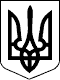 КАБІНЕТ МІНІСТРІВ УКРАЇНИ 
ПОСТАНОВАвід 2 вересня 2015 р. № 667 
КиївПрем'єр-міністр УкраїниА.ЯЦЕНЮКІнд. 75ЗАТВЕРДЖЕНО 
постановою Кабінету Міністрів України 
від 2 вересня 2015 р. № 667